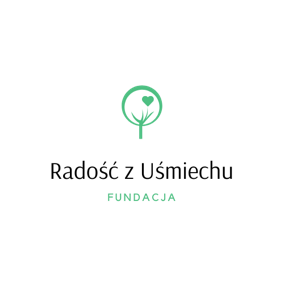 FORMULARZ ZGŁOSZENIOWYDane zgłaszającego (rodzica/opiekuna prawnego)Adres e-mail:……………………………………………………………………………………………………………Imię:……………………………………………………………………………………………………………Nazwisko:……………………………………………………………………………………………………………Telefon kontaktowy:……………………………………………………………………………………………………………Dane kandydata na podopiecznegoImię:……………………………………………………………………………………………………………Nazwisko:……………………………………………………………………………………………………………Data urodzenia:……………………………………………………………………………………………………………Schorzenie:……………………………………………………………………………………………………………Cel gromadzenia środków pieniężnych:………………………………………………………………………………………………………………………………………………………………………………………………………………………………………………………………………………………………………………………………………Wyrażam zgodnie z art. 7 ust. 2 RODO, dobrowolną zgodę na przetwarzanie moich danych osobowych przez Fundację „Radość z Uśmiechu” z siedzibą w Nowym Tomyślu (64-300) przy Placu Fryderyka Chopina 12/101 . Oświadczam, że zapoznałam/-em się z treścią Klauzuli Informacyjnej dla Kandydata na Podopiecznego, w tym z informacją o celu i sposobach przetwarzania danych osobowych oraz prawie dostępu do treści danych i prawie ich poprawiania, jak również prawie do cofnięcia zgody w dowolnym momencie.………….………………………………………..data i podpis rodzica/opiekuna prawnego